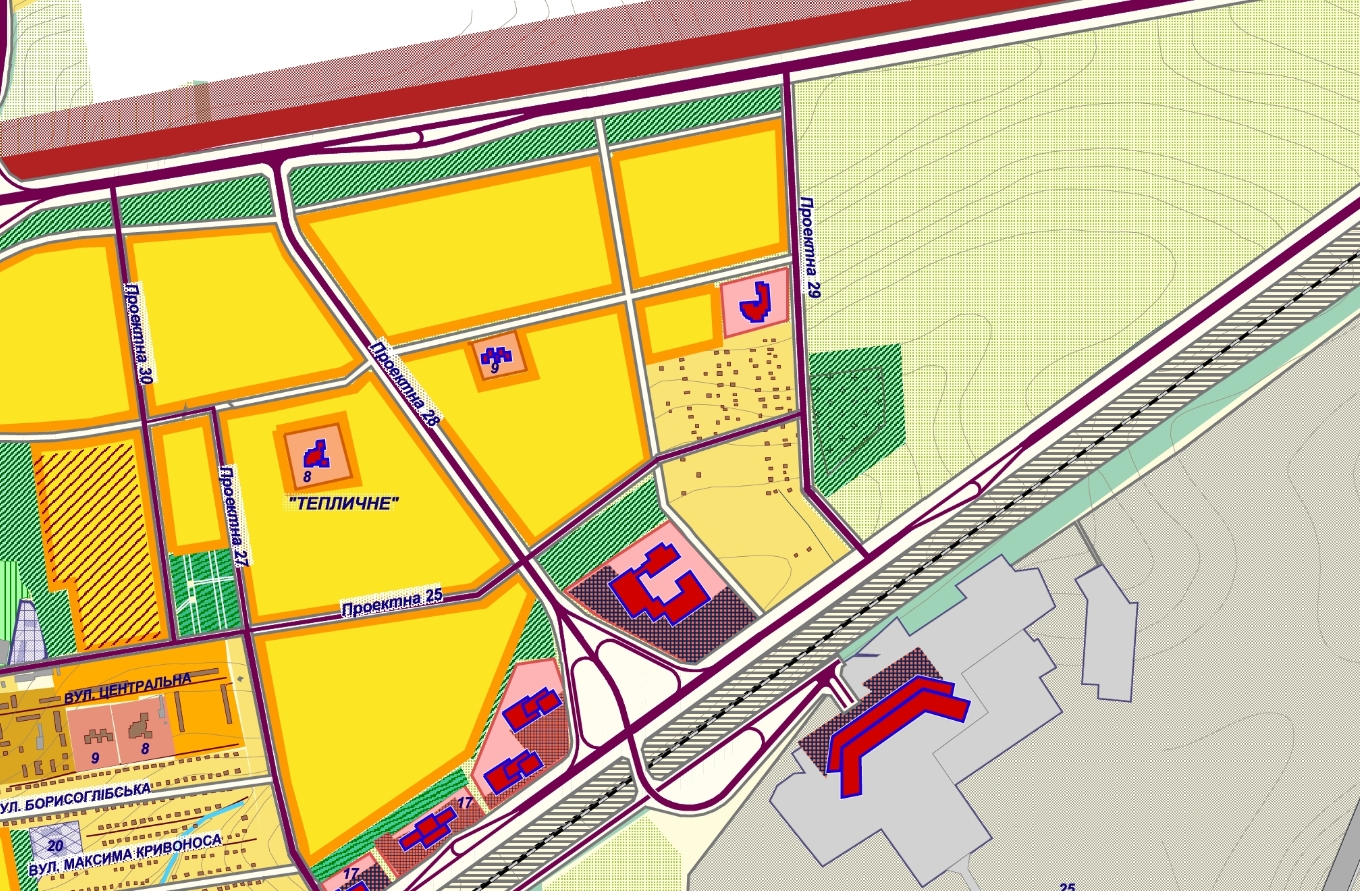 Секретар міської ради 								Р.О. Пидорич